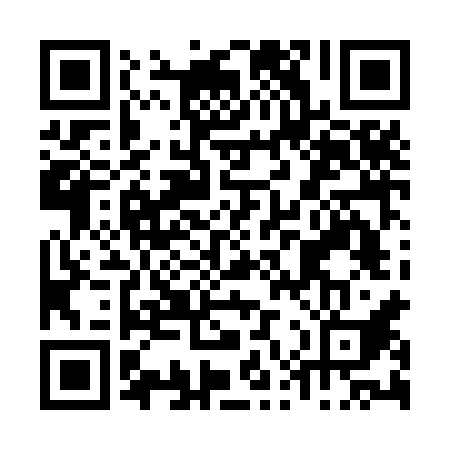 Prayer times for Boica de Baixo, PortugalWed 1 May 2024 - Fri 31 May 2024High Latitude Method: Angle Based RulePrayer Calculation Method: Muslim World LeagueAsar Calculation Method: HanafiPrayer times provided by https://www.salahtimes.comDateDayFajrSunriseDhuhrAsrMaghribIsha1Wed4:566:371:336:288:3010:052Thu4:546:361:336:288:3110:073Fri4:526:351:336:298:3210:084Sat4:516:341:336:298:3310:105Sun4:496:331:336:308:3410:116Mon4:476:321:336:308:3510:127Tue4:466:311:336:318:3610:148Wed4:446:291:336:318:3710:159Thu4:436:281:336:328:3810:1710Fri4:416:271:336:328:3910:1811Sat4:406:261:336:338:3910:1912Sun4:386:251:336:338:4010:2113Mon4:376:251:336:348:4110:2214Tue4:366:241:336:348:4210:2315Wed4:346:231:336:358:4310:2516Thu4:336:221:336:358:4410:2617Fri4:316:211:336:368:4510:2718Sat4:306:201:336:368:4610:2919Sun4:296:191:336:378:4710:3020Mon4:286:191:336:378:4810:3121Tue4:266:181:336:388:4810:3322Wed4:256:171:336:388:4910:3423Thu4:246:161:336:398:5010:3524Fri4:236:161:336:398:5110:3625Sat4:226:151:336:408:5210:3826Sun4:216:151:336:408:5310:3927Mon4:206:141:346:418:5310:4028Tue4:196:141:346:418:5410:4129Wed4:186:131:346:428:5510:4230Thu4:176:131:346:428:5610:4331Fri4:166:121:346:438:5610:44